УДИВИТЕЛЬНЫЙ МИРРОБОТОТЕХНИКИ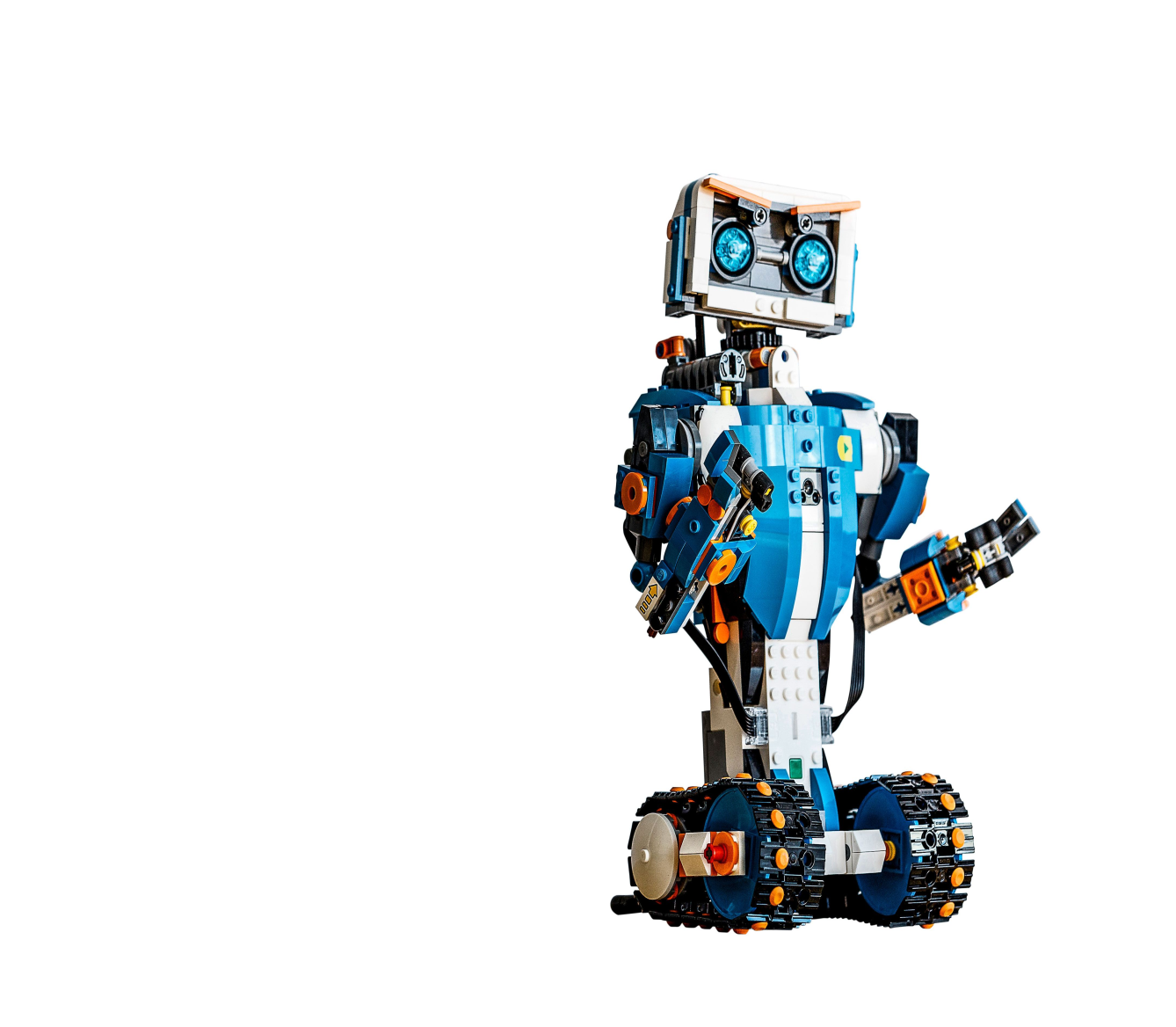 Подготовил: Важенина О.М.Добрый день, уважаемые коллеги!Современное общество и технический мир неразделимы в своем совершенствовании и продвижении вперед. Мир технологии захватил всю  сферу человеческого бытия и совершенно не сдает своих позиций, а наоборот только усовершенствует их все в новых и новых открытиях. Сегодня, чтобы успеть за новыми открытиями и шагать с миром в одну ногу, наше образование должно достичь еще немало важных усовершенствований и дать детям возможность воплотить в жизнь свои мечты и задумки, которые начинают формироваться у них в дошкольном образовательном учреждении. Наблюдая за деятельностью дошкольников в детском саду, могу сказать, что конструирование является одной из самых любимых и  занимательных занятий для детей. В старшей группе перед детьми открываются широкие возможности для конструкторской деятельности. Этому способствует прочное освоение  разнообразных технических способов конструирования. Дети строят не  только на основе показа способа крепления деталей, но и на основе  самостоятельного анализа готового образца, умеют удерживать замысел  будущей постройки, обыгрывать ее. У  детей появляется самостоятельность при решении творческих задач, развивается гибкость мышления. В настоящее время в системе дошкольного образования происходят  значительные перемены. Одним из  важных условий обновления является использование LEGO-технологий в образовательной работе с детьми.  На сегодняшний день, LEGO-конструкторы активно используются детьми в игровой деятельности. Идея расширить содержание конструкторской деятельности старших дошкольников за счет внедрения конструкторов нового поколения, легла в основу авторской программы, разработанная мной. В данной Программе обобщен теоретический материал по LEGO-конструированию, предложены собственные способы организации обучения  конструированию на основе конструкторов LEGO Duplo, LEGO – простые  механизмы, LEGO WeDo. Разработаны конспекты НОД с использованием конструкторов LEGO, составлена картотека игр.Основная идея Программы заключается в реализации более широкого и глубокого содержания образовательной деятельности в детском саду с  использованием конструкторов LEGO. Реализуется расширение и углубление содержания конструкторской  деятельности воспитанников старшего дошкольного возраста, за счет использования программируемых конструкторов нового поколения. Направление «Робототехника» для детей от 5 до 6 лет, помогает положить начало формированию у воспитанников  целостного представления о мире техники,  устройстве конструкций, механизмов и машин, их месте в окружающем  мире. Реализация данного курса позволяет расширить и углубить технические знания и навыки дошкольников, стимулировать интерес и  любознательность к техническому творчеству, умению исследовать  проблему, анализировать имеющиеся ресурсы, выдвигать гипотезы. Образовательная деятельность с детьми по Программе реализуется в совместной деятельности и индивидуальной работе, с использованием таких методов, как: наглядный, словесный и практический. Совместная деятельность предполагает групповую и подгрупповую формы организации работы с воспитанниками.Для реализации Программы используются специально оборудованное  помещение, конструкторы LEGO разных видов. Так же используются  демонстрационная доска, технические средства обучения (ноутбук, проектор, мультимедийные устройства), презентации и тематические учебные фильмы, технические карты, наглядно – демонстрационный материал.Конструирование в детском саду было во все времена. Оно проводится с детьми всех возрастов, как на занятиях, так и в совместной и самостоятельной деятельности детей, в игровой форме. Основная идея внедрения легоконструирования и робототехники заключается в реализации более широкого использования в образовательной деятельности конструкторов LEGO. Конструкторы LEGO построены по принципу от простого к сложному, обладают свойствами такими как: стремиться к бесконечности, заложена идея усложнения, несет полноценно смысловую нагрузку и знания. С одной стороны ребенок увлечен творческо – познавательной игрой, с другой применение новой формы игры, способствует всестороннему развитию в соответствии с ФГОС.В работе я использую такие формы организации обучения:1. Конструирование по образцу - (прямая передача готовых знаний, способов действий основанная на подражании). Детям дается образец постройки - способы воспроизведения.2. Конструирование по модели. Детям дается в качестве образца модель - но скрывающая от ребенка, очертание отдельных ее элементов. Конструирование по модели - усложненная разновидность конструирования по образцу.3. Конструирование по условиям. Образца нет, рисунка (схемы) нет, способов возведения нет. Определяем только условия, которым должна соответствовать постройка, ее практическое значение.4. Конструирование по простейшим чертежам и наглядным схемам. В результате такого обучения – формируются мышление и познавательные способности.5. Конструирование по замыслу. Большая возможность для развертывания творчества и проявления самостоятельности. Дети сами решают, что и как будут конструировать. Данная форма не средство обучения детей созданию замыслов, а форма деятельности, которая позволяет самостоятельно и творчески использовать знания и умения полученные ранее.Самостоятельная конструктивная игровая деятельность детей дошкольного возраста отличается несформированностью и требует не только руководства со стороны педагога, но и определенного коррекционно-развивающего воздействия на детей.Дети старшего дошкольного возраста в LEGO - играх более самостоятельны. Они могут брать на себя роль ведущего, самостоятельно распределять роли. Поэтому им доступны коллективные игры разного характера, например,  «Чья команда быстрее построит», «Строим по схеме» и др. У детей этого возраста необходимо развивать умение  работать в паре и индивидуально; умение работать по карточкам, схемам; обогащать содержание сюжетно - ролевых игр на основе созданных построек.В организованной образовательной деятельности по познавательному развитию исследуем детали: размер, форму, цвет, из чего сделаны, прочность и плавучесть и т.д.В формировании математических представлений конструктор LEGO мы используем  для закрепления знаний о счете, форме, пропорции, симметрии, развития сенсорных представлений. Используем конструктор в  дидактических играх и упражнениях: «Найди пару», «Составь цепочку», «Найди по схеме», «Что сначала, что потом?». При игре с конструктором, обращаем  внимание на соблюдение техники безопасности, на поддержание порядка на рабочем столе. Эти навыки способствуют развитию областей образования «Социализация», «Безопасность».Мы, педагоги, стремимся использовать разнообразные приемы и методы, понимая, что сами должны обучаться современным технологиям, ведь наши воспитанники живут в мире компьютеров, Интернета, электроники и автоматики. Они хотят видеть это и в образовательной деятельности, изучать, использовать, понимать. Дети любят играть, но готовые игрушки лишают их возможности творить самому, поэтому  внедрение легоконструирования и робототехники в образовательный процесс в детском саду является великолепным средством для интеллектуального развития дошкольников; позволяет педагогу сочетать образование, воспитание и развитие детей в режиме игры; позволяет воспитаннику проявлять инициативность и самостоятельность; а также предоставляет ребенку возможность экспериментировать и созидать свой собственный мир, где нет границ.Робототехника сегодня – одна из самых динамично развивающихся областей промышленности. Сегодня невозможно представить жизнь в современном мире без механических машин, запрограммированных на создание и обработку продуктов питания, пошив одежды, сборку автомобилей, контроль сложных систем управления и т. д. Образовательная робототехника дает возможность на ранних шагах выявить технические наклонности у детей  и развивать их в этом направлении.Внедрение LEGO-технологий в дошкольной организации является одним из современных методов развития детского технического творчества, оно является важным и в подготовке к обучению в школе: формируются необходимые предпосылки учебной деятельности: познавательное развитие, умение и желание трудиться, выполнять задания в соответствии с поставленной целью, доводить его до конца, планировать будущую работу.Путь развития и совершенствования у каждого человека свой, исходя из условий. Задача образования при этом сводится к тому, чтобы создать эти условия и образовательную среду, облегчающие ребёнку раскрыть собственный потенциал, который позволит ему свободно действовать, познавать образовательную среду, а через неё и окружающий мир. Роль педагога состоит в том, чтобы грамотно организовать процесс обучения, в котором правильно направить ребёнка к познанию и творчеству. Таким образом, использование робототехники и конструкторов LEGO поможет воспитать будущих инженеров с детского сада, способствовать выявлению детей, проявляющих способности в области научно-технического творчества и созданию условий для их дальнейшего развития.